TELEVISIONS – CHAÎNE D'INFORMATIONTEMPS D'INTERVENTION DANS LES JOURNAUX DU 01-07-2023 AU 31-07-2023 Les partis politiques et divers sont présentés par ordre alphabétique. Seuls les partis politiques et divers ayant bénéficié de temps de parole figurent dans ce tableau.
*Ces données mensuelles sont fournies à titre informatif. L'appréciation du respect du pluralisme, qui s'effectue chaîne par chaîne, est réalisée à l'issue de chaque trimestre civil.BFMTV CNews LCI franceinfo: 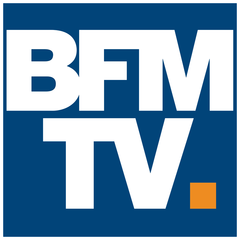 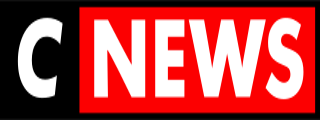 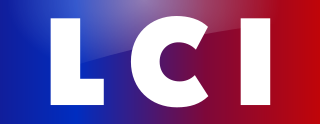 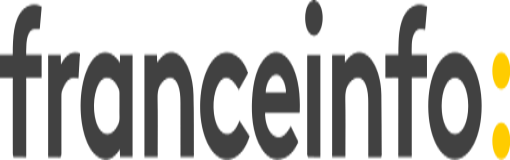 PRESIDENT DE LA REPUBLIQUE03:44:31-01:02:2203:48:15dont Président de la République - propos qui relèvent du débat politique national03:21:43-00:16:1802:31:04GOUVERNEMENT13:51:49-01:00:2607:06:50TOTAL EXÉCUTIF17:13:32-01:16:4409:37:54PART DE L'EXÉCUTIF*36,13%-51,14%33,50%Divers Centre00:06:08 - - 00:09:46 Divers Droite02:38:47 - 00:15:30 01:29:07 Divers Gauche00:54:55 - 00:04:08 00:43:08 Europe Ecologie-les Verts02:17:29 - 00:01:05 01:28:24 Femu a Corsica00:08:15 - - 00:02:23 Gauche républicaine et socialiste00:00:34 - - - Génération.s00:55:47 - 00:01:02 00:11:44 Horizons00:48:47 - 00:01:57 00:11:41 La Convention00:01:07 - - - La France insoumise03:33:08 - 00:07:23 02:44:01 Les Centristes00:07:47 - - - Les Républicains06:04:56 - 00:12:29 03:15:19 Libres00:10:44 - - - Mouvement démocrate00:34:53 - 00:00:18 00:08:07 Mouvement républicain et citoyen00:02:25 - - - Parti communiste français00:14:56 - 00:05:53 00:31:29 Parti de la nation corse00:02:04 - - - Parti radical de gauche00:00:28 - - - Parti socialiste03:18:29 - 00:08:26 02:10:12 Rassemblement national02:59:07 - 00:07:49 01:58:26 Renaissance03:13:56 - 00:07:19 02:13:32 Révolution permanente00:06:21 - - - Sans étiquette01:43:10 - - - Territoires de progrès00:06:56 - - - Union des démocrates et indépendants00:15:36 - - 01:02:14 Divers- - - 00:19:13 Front de libération nationale kanak et socialiste- - - 00:01:10 L'Eveil océanien- - - 00:00:08 Parti progressiste martiniquais- - - 00:01:13 Parti radical- - - 00:01:15 Péyi Guyane- - - 00:00:48 Place publique- - - 00:03:50 Reconquête- - - 00:17:54 Tapura Huiraatira- - - 00:00:22 Tavini Huiraatira- - - 00:01:45 TOTAL PARTIS POLITIQUES ET DIVERS30:26:45-01:13:1919:07:11PART DES PARTIS POLITIQUES ET DIVERS*63,87%-48,86%66,50%